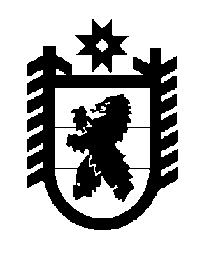 Российская Федерация Республика Карелия    ПРАВИТЕЛЬСТВО РЕСПУБЛИКИ КАРЕЛИЯРАСПОРЯЖЕНИЕот 13 марта 2017 года № 132р-Пг. Петрозаводск 	В целях реализации постановления Правительства Российской Федерации от 9 июня 2015 года № 570 «Об утверждении федеральной целевой программы «Развитие Республики Карелия на период 
до 2020 года»:1. Одобрить Соглашение между Министерством экономического развития Российской Федерации и Правительством Республики Карелия о предоставлении субсидии бюджету Республики Карелия из федерального бюджета (на реализацию мероприятий федеральной целевой программы «Развитие Республики Карелия на период до 2020 года») (далее – Соглашение).2. Определить Министерство строительства, жилищно-коммунального хозяйства и энергетики Республики Карелия органом, уполномоченным на выполнение условий Соглашения.  Временно исполняющий обязанности
 Главы Республики Карелия                                                   А.О. Парфенчиков